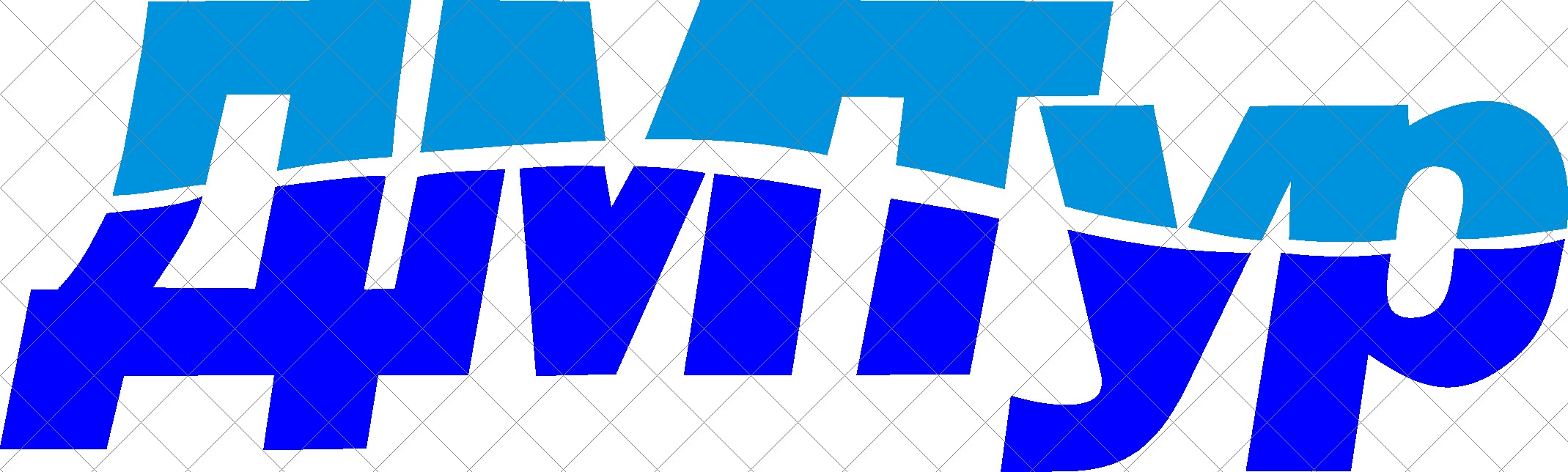 РОССИЯ, 344002, РОСТОВ-НА-ДОНУ, Пушкинская, 87ТЕЛ/ФАКС: (863) 244-27-26, 24-888-10  многоканальный www.dmtur.ru , europe@dmtur.ru  С А Л О Н  П У Т Е Ш Е С Т В И ЙАрмения, оздоровительные комплексы 2015 САНАТОРИЙ ДЖЕРМУК В стоимость входит:Проживание в выбранной категории номера3-х разовое питаниеМедицинская страховкаДиагностика и лечениеОЗДОРОВИТЕЛЬНЫЙ КОМПЛЕКС “СТРАНА ДЖЕРМУК”В стоимость входит:3-х разовое питаниеПроживание в выбранной категории номераОсновной курс лечение (без массажа) Медицинская страховкаДиагностика Общее исследование крови Биохимическое исследование крови Общее исследование мочи Электрокаргиограмма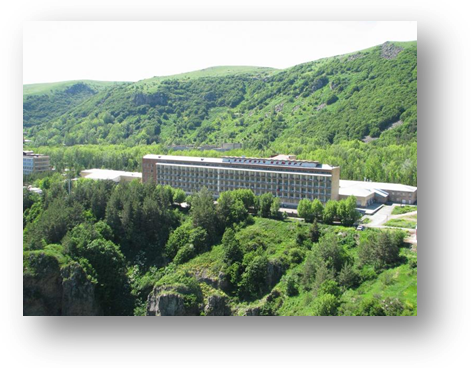 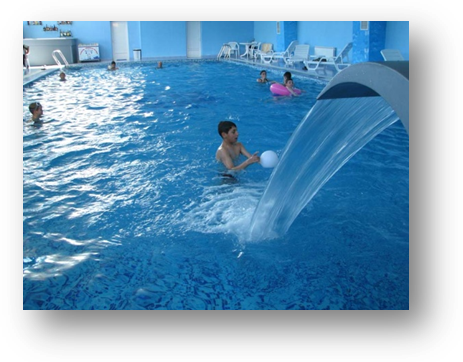 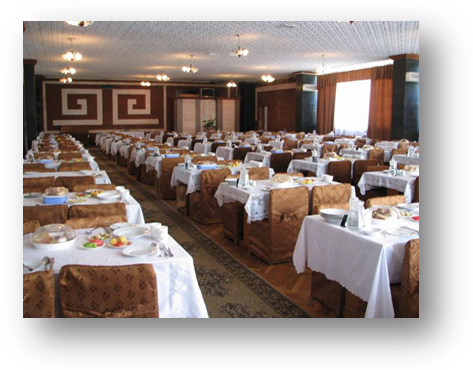 САНАТОРИЙ “ДЖЕРМУК ОЛИМПИЯ”В стоимость входит: 3-х разовое питаниеПроживание в выбранной категории номераЛечебные услуги 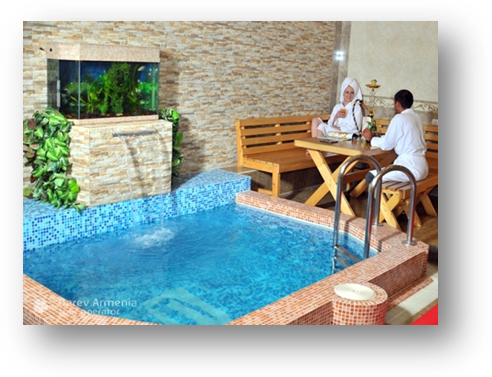 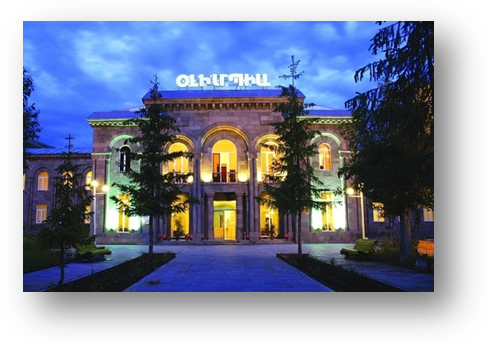 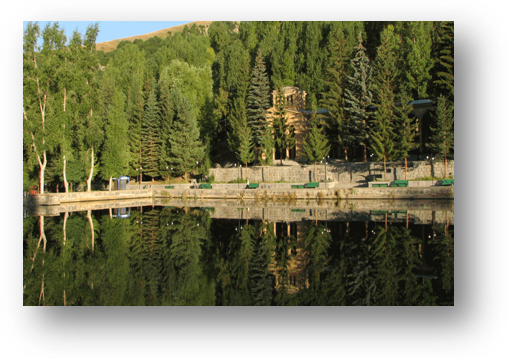 Дополнительно оплачивается:Авиаперелет от 170$Трансфер аэропорт Ереван – Джермук – Аэропорт Ереван – 70 USD (до 3 чел.)  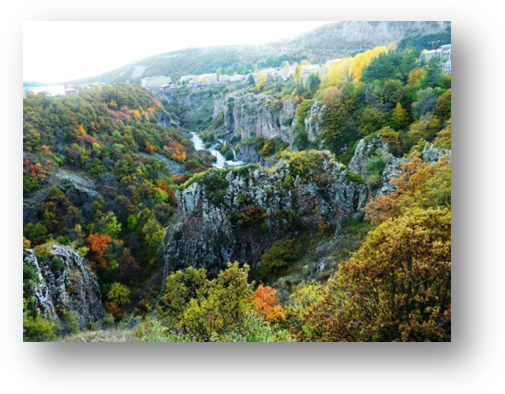 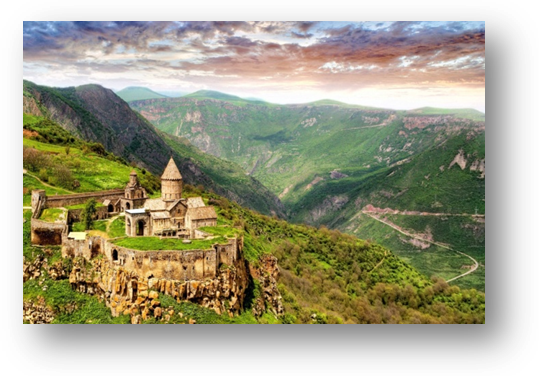 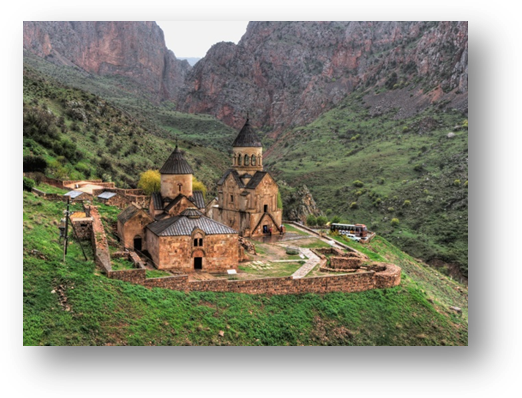 Санаторно-курортные и гостиничные услугиСанаторно-курортные и гостиничные услугиСанаторно-курортные и гостиничные услугиСанаторно-курортные и гостиничные услугиСанаторно-курортные и гостиничные услугиСанаторно-курортные и гостиничные услугиномерЦены за сутки (USD)  номерЦены за сутки (USD)  номерЦены за сутки (USD)  номерЦены за сутки (USD)  номерЦены за сутки (USD)  номерномерСанаторно-курортные услугиСанаторно-курортные услугиСанаторно-курортные услугиГостиничные услугиГостиничные услугиномер31.12-07.0101.06-30.0907.01.-31.0501.10-30-1207.01.-31.0501.10-30-1231.12-07.0101.06-30.0907.01.-31.05  01.10-30-12Люкс 1 класса DBL325228228325228Люкс 1 класса SGL295195195295195Люкс 2 класса DBL295195195295195Люкс 2 класса SGL2601651652601652-х местный (TWIN)SGL115828211582DBL2281631632281632-х местный(с дополнительной кроватью)SGL1471479819298DBL228228163228163EXTRA BED5050335033Категория КомнатыСтоимость с лечением (USD)  Дети                   3-5 летДети                        6-10 летДети 10-14 летСтоимость с лечением (USD)  Дети                   3-5 летДети                        6-10 летДети 10-14 лет Категория КомнатыВысокий Сезон 01.06.2015 – 30.09.2015Высокий Сезон 01.06.2015 – 30.09.2015Высокий Сезон 01.06.2015 – 30.09.2015Высокий Сезон 01.06.2015 – 30.09.2015Низкий Сезон 01.10.2015-30.12.2015Низкий Сезон 01.10.2015-30.12.2015Низкий Сезон 01.10.2015-30.12.2015Низкий Сезон 01.10.2015-30.12.2015Стандартный Двухместный                 (2 чел.) 9817253482172026Стандартный Одноместный72---59---Делюкс Двухместный               (2 чел.) 130203346115172939Делюкс Одноместный 105---91---Семейный 130173346115172939Категория комнаты Стоимость  номер/сутки (USD) 01.07.15 –30.09.15Стоимость номер/сутки   (USD)01.10.15 –30.12.15Одноместный 13082Двухместный 163130Трехместный 228195Семейный 295260Делюкс 195165Люкс 228195Апартаменты 295228